Pépinière académique de mathématiques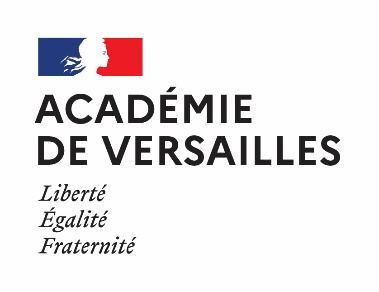 Année 2021-2022                                                      Stage « filé »Classe terminale                                              Fiche numéro 1Parution lundi 18 octobre                          Retour attendu pour le vendredi 12 novembreExercice 1 Suites adjacentesDéfinition : deux suites  et  sont dites adjacentes lorsque l’une est croissante, l’autre décroissante et .Théorème : deux suites adjacentes convergent vers la même limite.1. Démonstration : on considère deux suites adjacentes  et  telles que  est croissante,  est décroissante.a. Montrer que la suite  est décroissante et en déduire que tous ses termes sont positifs.b. En déduire que les deux suites  et  sont convergentes, qu’elles ont même limite , et que pour tout entier , 2. Application : on considère les deux suites  et  définies sur N* par : 		et	 .a. Montrer que les suites  et  sont adjacentes.b. Soit  leur limite commune. Déterminer un encadrement de  d’amplitude c. Montrer que le nombre  est un irrationnel. (On pourra raisonner par l’absurde en supposant qu’il existe deux entiers  et N* tels que  et partir de l’encadrement ).1. On considère deux suites  et  telles que  est croissante,  est décroissante.a. Pour tout entier , on a donc   soit    et  d’où en ajoutant membre à membre les inégalités, , ce qui signifie que la suite  est décroissante.Comme de plus   converge vers 0, cette suite est à termes positifs.b. On a alors pour tout entier , La suite  est donc croissante et majorée par  et la suite  est décroissante minorée par .Elles convergent donc toutes les deux. Si on appelle  et  leurs limites respectives, alors  d’où .De plus, comme est croissante et de limite ,  et, de façon analogue, .2. a. On va déjà démontrer que la suite est croissante et que la suite  est décroissante. Pour tout entier ,  , nombre positif. Donc est croissante.Soit  , nombre négatif. Donc  est décroissante.De plus,  donc .On peut donc affirmer que les suites  et  sont adjacentes. b. Comme  est la limite communes suites adjacentes, pour tout entier ,  et, pour avoir un encadrement de  d’amplitude , il suffit d’avoir , ce qui est vérifié pour Une programmation permet d’obtenir .En python : from math import factorial# initialisationsu = 2 v = 3 n = 1 # calculs des termes successifswhile v - u > 10**(-9) :     n = n + 1    u = u + 1/factorial(n)         v = u + 1/(n*factorial(n)) # affichage des termes de rang n de la suite u et de la suite v tels que v_n – u_n <10^-9print((u, v, n))c. Si le nombre e est rationnel alors il existe deux entiers  et N* tels que  . Comme pour tout entier   soit  D’où . Ceci est impossible car l’entier  ne peut être compris strictement entre les deux entiers consécutifs  et .Exercice 2 Théorème des valeurs intermédiairesThéorème : soit  une fonction définie et continue sur un intervalle  et telle que  et  sont non nuls et de signes contraires alors il existe un réel tel que .L’objectif de l’exercice est de démontrer ce théorème.On considère une fonction  définie et continue sur un intervalle  et telle que  et  sont non nuls et de signes contraires et on construit les suites  et  telles que :,  et, pour tout entier ,si  alors  et si  alors  et .Démontrer que les suites  et  sont adjacentes et que leur limite commune  vérifie .On va démontrer que :1. La suite  converge vers 0.2. La suite  est croissante ;3. La suite  est décroissante ;1. Etudions déjà la suite . qui est un nombre positif.De plus, pour tout entier ,  vaut soit  soit .Dans les deux cas, . La suite  est donc une suite géométrique de raison On en déduit qu’elle converge vers 0. De plus comme son premier terme est positif, tous ses termes sont positifs.2. Pour tout entier ,  vaut soit  soit 0. Dans les deux cas, .La suite  est donc croissante.3. Pour tout entier ,   vaut soit 0 soit . Dans les deux cas, .La suite  est donc décroissante.Les suites   et  sont bien adjacentes. Elles convergent donc toutes les deux et ont même limite . Montrons par récurrence que pour tout entier ,  et .Pour ,  qui est positif et  qui est négatif.Si pour un certain entier ,  et  Alors :si  alors  et  donc  et, comme  .si  alors  et   donc , comme , alors  et .Dans les deux cas,  et   donc les inégalités sont vérifiées au rang On peut en conclure que pour tout entier ,  et .Comme la fonction  est continue sur ,  d’où  et Soit .Exercice 3 Sommes de carrésThéorème : pour tout entier naturel non nul ,  .1. Démontrer ce résultat par récurrence.2. Déterminer, pour tout entier , les sommes : , somme des  premiers entiers pairs ;, somme des  premiers entiers impairs.1. Pour , le terme de gauche dans l’égalité vaut 1 et celui de droite vaut  donc l’égalité est bien vérifiée.Si pour un entier , on a , alorsOn a donc bien Ce qui signifie que l’égalité est encore vraie au rang .Remarque : on peut obtenir la dernière égalité de deux façons, soit en cherchant les racines du polynôme  pour le factoriser soit en partant de l’égalité qu’on cherche à obtenir puisque si  et  alors .Conclusion : pour tout entier , .2. Il s’agit, dans un premier temps, de se ramener à la somme vue dans la question 1. en remarquant que pour tout entier ,  et donc que Soit .On remarque ensuite qu’en additionnant  et  on obtient une somme du type de la question 1. Plus précisément :Soit  Soit Soit Exercice 4 Équations fonctionnellesÉquation fonctionnelle de CauchyOn veut montrer que toutes les fonctions  définies et continues sur R telle que pour tous réels  et ,  sont linéaires. a. Soit  une telle fonction, montrer que  et que pour tout entier naturel non nul , .  (1)b. Montrer que cette égalité est aussi vraie pour tout entier  négatif.c. En remarquant que si  et  sont deux entiers tels que , , en déduire que l’égalité (1) est vérifiée pour tout réel  et tout rationnel . En déduire qu’il existe un réel  tel que pour tout rationnel , . d. On admet que tout nombre réel  peut être obtenu comme limite d’une suite  de nombres rationnels. En déduire que, pour tout réel , . e. Conclurea. Si on prend , on obtient  dont la seule solution est .Pour , l’égalité (1) est vérifiée.Si cette égalité est vérifiée pour un entier , alors pour tout réel ,  et l’égalité (1) est vérifiée au rang .Conclusion : pour tout réel  et pour tout entier naturel non nul , .b. Si  est un entier négatif alors  et pour tout réel , . Or, comme  , , d’où .c. Pour tout rationnel, il existe deux entiers et  tels que  et  . D’après les questions a. et b. pour tout réel ,  d’où l’égalité (1) est bien vérifiée pour tout rationnel  et tout réel x. En particulier, pour , . Il suffit de poser .d. Soit  un réel quelconque. Il existe une suite  de nombres rationnels telle que alors, comme  est continue sur R, Soit . e. On en déduit que les solutions de l’équation fonctionnelle de Cauchy sont les fonctions linéaires.Exercice 5 Fonction exponentielleOn sait que la fonction exponentielle est définie et dérivable sur R et telle que :1) pour tous réels et, .Théorème : Si  une fonction définie sur R et telle que :  et pour tous réels  et , , alors est la fonction exponentielle.Soit  une fonction définie et dérivable sur R et telle que  et pour tous réels  et , .Démonstration 1 :a. Déterminer les valeurs possibles pour . Montrer que  b. Si  est fixé, on note la fonction définie sur R par  . Exprimer de deux manières différentes . En déduire que la fonction vérifie une équation du type .c. Conclure.Démonstration 2 (si on connait la fonction ln) :a. Montrer que pour tout réel , . En déduire le signe de la fonction . b. Montrer que s’il existe un réel tel que  alorsest la fonction nulle.c. On suppose maintenant que pour tout réel ,  et on pose, pour tout réel , .Montrer que  vérifie l’équation fonctionnelle de Cauchy. d. Conclure.Démonstration 1 :a. Si , alors  soit  soit  ou .On remarque que si , alors pour tout réel , , ce qui est contredit par l’égalité .b. Si  est fixé, la dérivée de la fonction  est la fonction  donc .Comme on a aussi  alors   puisque  est une constante.En particulier, si ,  et ceci pour tout réel . Il suffit alors de poser  c. La fonction  vérifie l’équation fonctionnelle  et .On en déduit que pour tout réel , . Comme de plus, ,  soit  et la fonction exponentielle est bien l’unique solution du problème.Démonstration 2 :a. Pour tout réel , . On en déduit que la fonction est positive ou nulle.b. S’il existe un réel tel que  alors pour tout réel , et la fonction  est la fonction nulle, ce qui est contredit par  .c. Comme la fonction  ne s’annule pas (d’après le b.) et comme elle est positive ou nulle (d’après le a .), la fonction  est bien définie sur R et pour tous réels  et , .d. Les fonctions vérifiant l’équation fonctionnelle de Cauchy sont les fonctions linéaires donc il existe un réel tel que pour tout réel ,  soit Comme de plus , on a  et la fonction exponentielle est bien l’unique solution du problème.Exercice 6 Sens de variation et comparaison de fonctionsPour comparer deux expressions, on étudie souvent le signe de la différence. Si une factorisation semble impossible on peut se ramener à étudier le sens de variation d’une fonction pour en déduire son signe.En spécialité terminale, on démontre que les fonctions sinus et cosinus sont dérivables sur R et que pour tout réel ,  et 1. Montrer que pour tout réel positif ou nul , on a . On pourra étudier sur  les variations de la fonction  définie par .2. Démontrer de même successivement que pour tout réel positif ou nul , on a : 		.3. En déduire un encadrement de  et de .1. Soit la fonction  définie sur  par . Par somme,  est dérivable sur  et pour tout réel positif ou nul , on a   et  donc  est croissante sur .Comme , on en déduit que pour tout réel positif ou nul ,  soit .Attention : il ne faut pas confondre fonction croissante et fonction positive mais l’un permet parfois de déduire l’autre.2. On considère de même les fonctions  et  définies sur  par :	 	et	.Les trois fonctions sont dérivables sur  et :pour tout réel positif ou nul ,  donc  donc  est  croissante sur . Or  donc pour tout réel positif ou nul ,  soit .pour tout réel positif ou nul ,  donc  donc  est  croissante sur . Or  donc pour tout réel positif ou nul ,  soit .pour tout réel positif ou nul ,  donc  donc  est  croissante sur . Or  donc pour tout réel positif ou nul ,  soit .3. Des inégalités obtenues dans la question 2 ., on tire les encadrements, pour tout réel positif ou nul  : 	et 	 .Ces inégalités se généralisent et on peut démontrer que les fonctions cosinus et sinus peuvent être approchées au voisinage de toute valeur, en particulier 0, par des fonctions polynômes. On parle de développement limité.Exercice 7 Tangentes à une paraboleLes fonctions polynômes du second degré sont représentées par des paraboles. Ces courbes et leurs tangentes ont de nombreuses propriétés qui peuvent se démontrer en s’appuyant sur le fait qu’un point appartient à un ensemble si et seulement si ses coordonnées vérifient une équation de l’ensemble dans un repère.Petit rappel : deux droites du plan sont perpendiculaires si le produit de leur coefficient directeur dans un repère orthonormal est égal à .On considère la fonction définie sur R par  où  est un réel donné et un point  du plan de coordonnées  dans un repère orthonormal.1. Soit  un point de la courbe représentative  de la fonction  dans un repère. Déterminer une équation de la tangente  à  en .2. Montrer que la droite  coupe l’axe des ordonnées en un point  qui est le symétrique par rapport à l’origine du projeté orthogonal de   sur l’axe des ordonnées.3. Déterminer une condition nécessaire et suffisante pour qu’il existe au moins une tangente à  passant par le point . Etudier plus précisément le nombre de tangentes à  passant par le point .4. Dans le cas, où il existe exactement deux tangentes à  passant par le point , montrer que ces deux tangentes sont perpendiculaires si et seulement si 5. Toujours dans le cas où il existe exactement deux tangentes à  passant par le point , montrer que si  et  sont les deux points de contact de ces tangentes avec la parabole et si  est le milieu de  alors la droite  est parallèle à l’axe des ordonnées.1. Une équation de la tangente  à  en  s’écrit  soit, après simplification, .2. Les coordonnées du point d’intersection  de cette tangente avec la courbe vérifient les deux équations de droite. Son abscisse est donc nulle et son ordonnée vaut  Or le projeté orthogonal  de   sur l’axe des ordonnées a pour abscisse 0 et même ordonnée que . On vérifie aisément sur les coordonnées que l’origine  du repère est bien le milieu de .De cette propriété Evangelista Toricelli (physicien et géomètre du 17e siècle) a tiré une méthode de construction de tangente à la parabole en  : construire  et T puis la droite .3.  appartient à  si et seulement si ses coordonnées vérifient une équation de  soit , équation du second degré en  qui s’écrit .Le discriminant de cette équation est .Il existe au moins une tangente à  passant par le point  si et seulement si  4. Si  les deux solutions de l’équations sont  et et les coefficients directeurs des deux tangentes sont  et .Leur produit est . Les deux tangentes sont donc perpendiculaires si et seulement si La droite d’équation  est en fait la « directrice » de la parabole.5. Dire que  est parallèle à l’axe des ordonnées revient à dire que les points  et ont même abscisse.Or  a pour abscisse . Comme  et  sont les solutions de l’équation , on sait que  et . Les points  et ont donc bien même abscisse.